__________________________________________ЗАДАНИЕ 1 _____________ЗАДАНИЕ 2 _____________ЗАДАНИЕ 3 _____________ЗАДАНИЕ 4 _____________ЗАДАНИЕ 5 _____________Я ЧЕСТНО НАБРАЛ _________ БАЛЛОВ  в "МИРЕ ФУНКЦИЙ И ЧИСЕЛ", поэтому ПОЛУЧАЮ ОТМЕТКУ "___".И ЗВАНИЕ "______________________________".ТОРЖЕСТВЕНО КЛЯНУСЬ КАЖДЫЙ ДЕНЬ ТРЕНИРОВАТЬ СВОЙ УМ, РАЗВИВАТЬ ПАМЯТЬ, СМЕКАЛКУ И ВЫНОСЛИВОСТЬ ПРИ РЕШЕНИИ ЗАДАЧ ПО МАТЕМАТИКЕ!ПОДПИСЬ _______________________________________________________ЗАДАНИЕ 1 _____________ЗАДАНИЕ 2 _____________ЗАДАНИЕ 3 _____________ЗАДАНИЕ 4 _____________ЗАДАНИЕ 5 _____________Я ЧЕСТНО НАБРАЛ _________ БАЛЛОВ  в "МИРЕ ФУНКЦИЙ И ЧИСЕЛ", поэтому ПОЛУЧАЮ ОТМЕТКУ "___".И ЗВАНИЕ "______________________________".ТОРЖЕСТВЕНО КЛЯНУСЬ КАЖДЫЙ ДЕНЬ ТРЕНИРОВАТЬ СВОЙ УМ, РАЗВИВАТЬ ПАМЯТЬ, СМЕКАЛКУ И ВЫНОСЛИВОСТЬ ПРИ РЕШЕНИИ ЗАДАЧ ПО МАТЕМАТИКЕ!ПОДПИСЬ _____________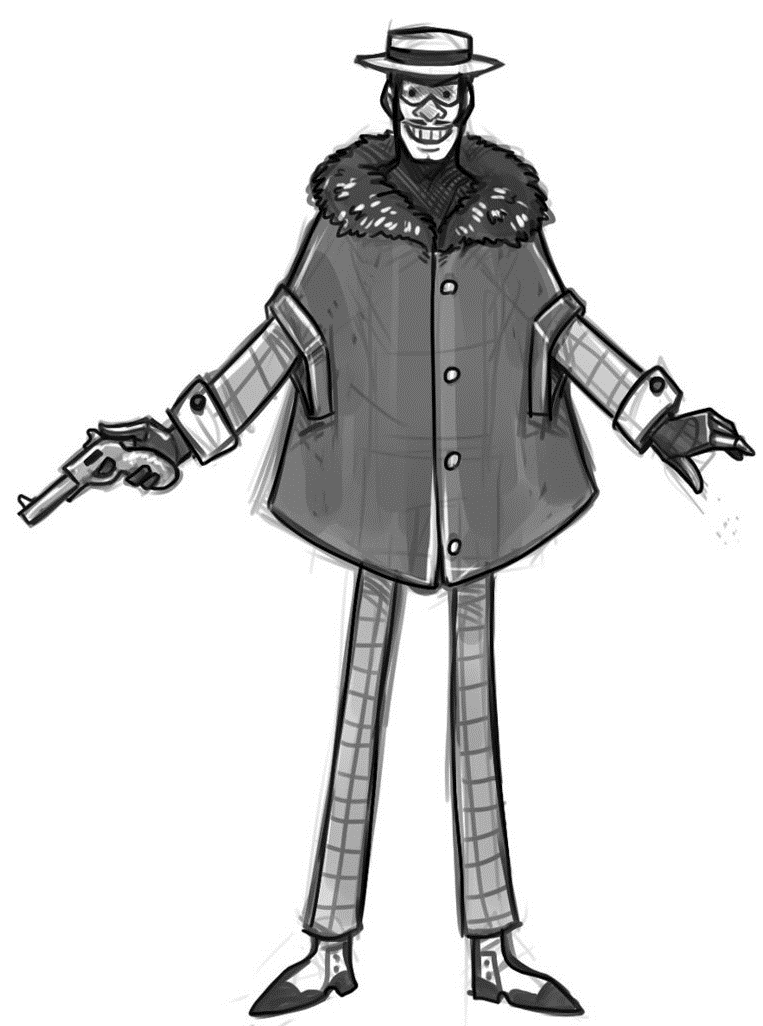 